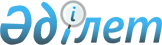 Об утверждении правил служебной этики государственных служащих местных исполнительных органов Западно-Казахстанской области
					
			Утративший силу
			
			
		
					Постановление акимата Западно-Казахстанской области от 10 декабря 2013 года № 261. Зарегистрировано Департаментом юстиции Западно-Казахстанской области 20 января 2014 года № 3410. Утратило силу постановлением акимата Западно-Казахстанской области от 9 февраля 2016 года № 24      Сноска. Утратило силу постановлением акимата Западно-Казахстанской области от 09.02.2016 № 24.

      Руководствуясь Законами Республики Казахстан от 23 января 2001 года "О местном государственном управлении и самоуправлении в Республике Казахстан", от 23 июля 1999 года "О государственной службе", от 2 июля 1998 года "О борьбе с коррупцией", в целях исполнения Указа Президента Республики Казахстан от 1 октября 2013 года № 651 "О внесении изменений в Указ Президента Республики Казахстан от 3 мая 2005 года № 1567 "О Кодексе чести государственных служащих Республики Казахстан", акимат Западно-Казахстанской области ПОСТАНОВЛЯЕТ:

      1. Утвердить прилагаемые правила служебной этики государственных служащих местных исполнительных органов Западно-Казахстанской области.

      2. Контроль за исполнением настоящего постановления возложить на руководителя аппарата акима Западно-Казахстанской области М. Л. Токжанова.

      3. Настоящее постановление вводится в действие по истечении десяти календарных дней после дня первого официального опубликования.

 Правила
служебной этики государственных
служащих местных исполнительных органов
Западно-Казахстанской области
1. Общие положения      1. Несение государственной службы является выражением особого доверия со стороны общества и государства и предъявляет высокие требования к морально-этическому облику государственных служащих.

      Общество рассчитывает, что государственный служащий будет вкладывать все свои силы, знания и опыт в осуществляемую им профессиональную деятельность, беспристрастно и честно служить своей Родине – Республике Казахстан.

      2. Настоящие Правила служебной этики государственных служащих местных исполнительных органов Западно-Казахстанской области в соответствии с Законами Республики Казахстан от 23 июля 1999 года "О государственной службе", от 2 июля 1998 года "О борьбе с коррупцией", Указа Президента Республики Казахстан от 1 октября 2013 года № 651 "О внесении изменений в Указ Президента Республики Казахстан от 3 мая 2005 года № 1567 "О Кодексе чести государственных служащих Республики Казахстан" и общепринятыми морально-этическими нормами устанавливает основные стандарты поведения государственных служащих местных исполнительных органов Западно-Казахстанской области.

 2. Общие правила поведения государственных служащих      3. Государственные служащие должны:

      1) руководствоваться принципом законности,требованиями Конституции, законов и иных нормативных правовых актов Республики Казахстан;

      2) быть приверженными политике Президента Республики Казахстан и последовательно проводить ее в жизнь, своими действиями укреплять авторитет государственной власти, не допускать совершения действий, способных дискредитировать институты государства;

      3) обеспечивать соблюдение и защиту прав, свобод и законных интересов физических и юридических лиц, не допускать проявлений бюрократизма и волокиты при рассмотрении их обращений, в установленные сроки принимать по обращениям необходимые меры;

      4) сохранять и укреплять доверие общества к государственной службе, государству и его институтам;

      5) способствовать укреплению единства народа Казахстана и межнационального согласия в стране, уважительно относиться к государственному и другим языкам, традициям и обычаям народа Казахстана;

      6) быть честными, справедливыми, скромными, соблюдать общепринятые морально-этические нормы, в обращении с гражданами и коллегами проявлять вежливость и корректность;

      7) противостоять действиям, наносящим ущерб интересам государства, препятствующим эффективному функционированию государственных органов;

      8) служить примером уважительного отношения к государственным символам Республики Казахстан;

      9) соблюдать установленные законами Республики Казахстан ограничения и запреты;

      10) неукоснительно соблюдать государственную и трудовую дисциплину, эффективно распоряжаться предоставленными полномочиями; добросовестно, беспристрастно и качественно исполнять свои служебные обязанности; рационально использовать рабочее время;

      11) не оказывать предпочтения физическим и юридическим лицам, быть независимыми от их влияния при исполнении должностных обязанностей;

      12) не использовать служебное положение для оказания влияния на деятельность государственных органов, организаций, государственных служащих и иных лиц при решении вопросов личного характера;

      13) не допускать случаев подбора и расстановки кадров по признакам родства, землячества и личной преданности;

      14) не требовать от подчиненных государственных служащих исполнения поручений, выходящих за рамки их должностных обязанностей; не принуждать других лиц к совершению противоправных проступков;

      15) не допускать и пресекать факты нарушения норм служебной этики со стороны других государственных служащих;

      16) своими действиями не давать повода для обоснованной критики со стороны общества, не допускать преследования за критику, использовать конструктивную критику для устранения недостатков и улучшения своей деятельности;

      17) не допускать по отношению к подчиненным работникам необоснованных обвинений, фактов грубости, унижения человеческого достоинства, бестактности, некорректного поведения;

      18) в процессе исполнения поручений руководителей предоставлять только объективные и достоверные сведения;

      19) обеспечивать сохранность государственной собственности, рационально, эффективно и только в служебных целях использовать вверенную государственную собственность, включая автотранспортные средства;

      20) способствовать установлению и укреплению в коллективе деловых взаимоотношений и конструктивного сотрудничества;

      21) повышать свой профессиональный уровень и квалификацию для эффективного исполнения служебных обязанностей;

      22) придерживаться делового стиля в одежде в период исполнения своих служебных обязанностей.

      4. Государственные служащие должны соблюдать деловой этикет, уважать правила официального поведения.

      5. Государственные служащие не должны использовать служебное положение и связанные с ними возможности в интересах общественных и религиозных объединений, других некоммерческих организаций, в том числе для пропаганды своего отношения к ним.

      Государственные служащие, занимающие руководящие должности, не могут принуждать подчиненных работников к участию в деятельности общественных и религиозных объединений, других некоммерческих организаций.

 3. Антикоррупционное поведение государственных служащих      6. Государственные служащие должны противостоять проявлениям коррупции, не допускать коррупционных правонарушений либо деяний, сопряженных с коррупцией или создающих условия для коррупции.

      Государственные служащие должны пресекать факты коррупционных правонарушений со стороны других государственных служащих.

      7. Государственный служащий, если располагает достоверной информацией о коррупционном правонарушении, должен принять необходимые меры по предотвращению и прекращению такого правонарушения, в том числе незамедлительно в письменной форме информировать вышестоящего руководителя, руководство государственного органа, в котором он работает, уполномоченные государственные органы. Государственный служащий также обязан незамедлительно в письменной форме информировать указанные лица и органы о случаях склонения его другими лицами к совершению коррупционных правонарушений.

      Руководство государственного органа обязано в месячный срок со дня получения информации принять меры по заявлениям государственного служащего о коррупционных правонарушениях, случаях склонения его к совершению данных нарушений, в том числе путем организации проверок и направления обращений в уполномоченные органы.

      Руководство государственного органа обязано принять меры по защите государственного служащего, сообщившего о достоверных случаях коррупционных правонарушений, склонения его к совершению данных нарушений, от преследования, ущемляющего его права, законные интересы.

      8. Государственные служащие не должны допускать действия (бездействие), затрудняющие реализацию физическими и юридическими лицами своих прав и законных интересов.

      9. Государственные служащие должны использовать все возможности по предотвращению экономического ущерба государству, не допускать инициирования проверок в личных интересах и интересах третьих лиц.

      10. Государственные служащие не должны использовать свои должностные полномочия и связанные с ними возможности для получения личной имущественной и неимущественной выгоды.

      11. Государственные служащие должны принимать меры по недопущению конфликта интересов.

      12. При возникновении конфликта интересов, то есть ситуации, при которой возникает противоречие между личной заинтересованностью государственного служащего и надлежащим исполнением им своих должностных полномочий или законными интересами физических и юридических лиц, государства, способное привести к причинению вреда этим законным интересам, государственный служащий обязан принять меры по его предотвращению и урегулированию, предусмотренные законодательством Республики Казахстан о государственной службе.

 4. Публичные выступления      13. Публичные выступления по вопросам деятельности государственного органа осуществляются его руководителем или уполномоченными на это должностными лицами государственного органа.

      Государственные служащие должны вести дискуссии в корректной форме, не подрывая авторитета государственной службы.

      14. Государственным служащим не следует публично выражать свое мнение по вопросам государственной политики и служебной деятельности, если оно:

      1) не соответствует основным направлениям политики государства;

      2) раскрывает служебную информацию, которая не разрешена к обнародованию;

      3) содержит неэтичные высказывания в адрес должностных лиц государства, органов государственного управления, других государственных служащих.

      15. Не допускаются публикации государственными служащими от имени государственного органа по вопросам, не связанным с проведением государственной политики, деятельностью государственного органа и государственных служащих. Публикация материалов по педагогической, научной и иной творческой деятельности может осуществляться государственным служащим только от собственного имени как частного лица.

      16. При предъявлении к государственному служащему необоснованного публичного обвинения в коррупции он должен в месячный срок со дня обнаружения такого обвинения принять меры по его опровержению.

 5. Поведение государственных служащих во внеслужебное время      17. Государственные служащие во внеслужебное время должны придерживаться общепринятых морально-этических норм, не допускать случаев антиобщественного поведения.

      18. Государственные служащие должны проявлять скромность, не подчеркивать и не использовать должностное положение государственных служащих при получении транспортных, сервисных и иных услуг, не давать повода для обоснованной критики своих действий со стороны общества.


					© 2012. РГП на ПХВ «Институт законодательства и правовой информации Республики Казахстан» Министерства юстиции Республики Казахстан
				
      Аким области

Н. Ногаев
УТВЕРЖДЕНЫ
постановлением
акимата Западно–Казахстанской области
от 10 декабря 2013 года № 261